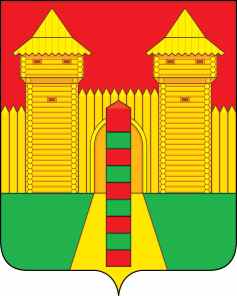 АДМИНИСТРАЦИЯ  МУНИЦИПАЛЬНОГО  ОБРАЗОВАНИЯ «ШУМЯЧСКИЙ   РАЙОН» СМОЛЕНСКОЙ  ОБЛАСТИПОСТАНОВЛЕНИЕот  26.03.2021г. № 127        п. Шумячи1. Настоящий Порядок присвоения идентификационных номеров автомобильным дорогам общего пользования местного значения на территории Шумячского городского поселения (далее – Порядок) разработан на основании Правил присвоения автомобильным дорогам идентификационных номеров,
утвержденными  приказом Минтранса РФ от 7 февраля 2007 г. N 16.2. Идентификационные номера автомобильным дорогам общего пользования местного значения на территории Шумячского городского поселения присваиваются Администрацией муниципального образования «Шумячский район» Смоленской области в соответствии с настоящим Порядком.3. Идентификационный номер автомобильной дороги состоит из четырёх разрядов. Каждый разряд идентификационного номера автомобильной дороги отделяется от предыдущего одним пробелом.        Разряд идентификационного номера автомобильной дороги состоит из заглавных букв русского алфавита и (или) арабских цифр. Предметное буквенное и (или) цифровое обозначение в одном разряде идентификационного номера автомобильной дороги может отделяться дефисом.        Предметность цифрового или буквенного обозначения в одном разряде идентификационного номера автомобильной дороги определяется самостоятельностью идентифицированного классификационного признака автомобильной дороги или иных данных об автомобильной дороге.4. Первый разряд идентификационного номера автомобильной дороги идентифицирует автомобильную дорогу по отношению к собственности и содержит восемь знаков, объединённых соответственно в три группы - первая группа состоит из двух знаков; вторая и третья группы состоят из трёх знаков каждая Для автомобильной дороги, относящейся к собственности муниципального образования, первый разряд идентификационного номера автомобильной дороги состоит из трёх групп знаков, соответствующих коду объектов первого, второго и третьего уровня классификации Общероссийского классификатора объектов административного деления.         5. Второй разряд идентификационного номера автомобильной дороги идентифицирует автомобильную дорогу по виду разрешённого пользования и состоит из двух букв: ОП - для автомобильной дороги общего пользования.6. Третий разряд идентификационного номера автомобильной дороги идентифицирует автомобильную дорогу по значению и состоит из двух букв:     МП - для автомобильной дороги, относящейся к собственности муниципального образования (автомобильная дорога поселения).7. Четвёртый разряд идентификационного номера автомобильной дороги представляет собой учётный номер автомобильной дороги, состоящий из арабских цифр, включающих в себя, порядковый номер автомобильной дороги.Перечень идентификационных номеров автомобильных дорог общего пользования местного значения на территории Шумячского городского поселенияОб утверждении Порядка присвоения идентификационных номеров и присвоении идентификационных номеров автомобильным дорогам общего пользования местного значения на территории Шумячского городского поселенияВ соответствии с Федеральным законом от 06.10.2003 №131-ФЗ «Об общих принципах организации местного самоуправления в Российской федерации», Федеральным законом от 08.11.2007  № 257 ФЗ "Об автомобильных дорогах и дорожной деятельности в Российской Федерации и о внесении изменений в отдельные законодательные акты Российской Федерации», руководствуясь  Правилами присвоения автомобильным дорогам идентификационных номеров,
утвержденными  приказом Минтранса РФ от 7 февраля 2007 г. N 16   Администрация муниципального образования «Шумячский район» Смоленской областиП О С Т А Н О В Л Я Е Т: 1. Утвердить Порядок присвоения идентификационных номеров автомобильным дорогам общего пользования местного значения на территории Шумячского городского поселения согласно Приложению № 1. 2. Присвоить автомобильным дорогам общего пользования местного значения на территории Шумячского городского поселения идентификационные номера согласно Приложению № 2. 3. Разместить на официальном сайте Администрации муниципального образования «Шумячский район» Смоленской области в сети «Интернет».4.Настоящее постановление вступает в силу с даты принятия.5. Контроль за выполнением настоящего постановления оставляю за собой.Порядок присвоения идентификационных номеров автомобильным дорогам общего пользования местного значения на территории Шумячского городского поселенияПриложение №2к постановлению Администрациимуниципального образования «Шумячский район» Смоленской области от  26.03.2021 г. № 127№п/пНаименованиеавтомобильные дорогиПротяженность в границах поселения, кмКраткая характеристика дороги, вид покрытияИдентификационный номер автомобильной дороги1п. Шумячиулица Советская3,113асфальтобетонное покрытие,  ЩГПС66_256_551_ОП_МП_0012п. Шумячиулица Заводская 3,871асфальтобетонное покрытие,  ЩГПС66_256_551_ОП_МП_0023п. Шумячиулица Интернациональная1,407ЩГПС66_256_551_ОП_МП_0034п. Шумячиулица Понятовская1,450асфальтобетонное покрытие66_256_551_ОП_МП_0045п. Шумячиулица Школьная1,887асфальтобетонное покрытие,  ЩГПС66_256_551_ОП_МП_0056п. Шумячиулица Базарная2,705асфальтобетонное покрытие66_256_551_ОП_МП_0067п. Шумячиулица Ельнинская0,948асфальтобетонное покрытие,  ЩГПС66_256_551_ОП_МП_0078п. Шумячиулица Музыкальная0,575асфальтобетонное покрытие66_256_551_ОП_МП_0089п. Шумячиулица Садовая1,085асфальтобетонное покрытие66_256_551_ОП_МП_00910п. Шумячиулица Высокая0,460асфальтобетонное покрытие66_256_551_ОП_МП_01011п. Шумячиулица Комсомольская0,908асфальтобетонное покрытие66_256_551_ОП_МП_01112п. Шумячипереулок Комсомольский0,454ЩГПС66_256_551_ОП_МП_01213п. Шумячиулица Октябрьская0,482ЩГПС66_256_551_ОП_МП_01314п. Шумячиулица Дорожная0,722асфальтобетонное покрытие66_256_551_ОП_МП_01415п. Шумячиулица Спортивная0,585ЩГПС66_256_551_ОП_МП_01516п. Шумячиулица Шумовская0,735ЩГПС66_256_551_ОП_МП_01617п. Шумячиулица Мира1,171ЩГПС66_256_551_ОП_МП_01718п. Шумячиулица Мюдовская0,810ЩГПС66_256_551_ОП_МП_01819п. Шумячиулица Коммунальная1,486ЩГПС66_256_551_ОП_МП_01920п. Шумячипереулок Коммунальный0,430ЩГПС66_256_551_ОП_МП_02021п. Шумячиулица Маяковского2,696ЩГПС66_256_551_ОП_МП_02122п. Шумячиулица Кирпичный завод0,456ЩГПС66_256_551_ОП_МП_02223п. Шумячиулица Полевая0,898ЩГПС66_256_551_ОП_МП_02324п. Шумячипереулок Советский0,502ЩГПС66_256_551_ОП_МП_02425п. Шумячиулица Первомайская1,031асфальтобетонное покрытие,  ЩГПС66_256_551_ОП_МП_02526п. Шумячиулица Пионерская1,504асфальтобетонное покрытие,  ЩГПС66_256_551_ОП_МП_02627п. Шумячипереулок Первомайский0,257ЩГПС66_256_551_ОП_МП_02728п. Шумячиулица Сельхозтехника2,444ЩГПС66_256_551_ОП_МП_02829п. Шумячиулица Лесхоз1,542ЩГПС66_256_551_ОП_МП_02930п. Шумячиулица Санаторная школа0,330ЩГПС66_256_551_ОП_МП_03031п. Шумячиулица Гагарина0,912ЩГПС66_256_551_ОП_МП_03132п. Шумячиулица Мелиоративная1,080ЩГПС66_256_551_ОП_МП_03233п. Шумячиулица Лесная0,725ЩГПС66_256_551_ОП_МП_03334п. Шумячиулица Пролетарская1,225асфальтобетонное покрытие66_256_551_ОП_МП_03435п. Шумячиулица Льнозавод1,432ЩГПС66_256_551_ОП_МП_03536п. Шумячиулица Советской Армии0,696ЩГПС66_256_551_ОП_МП_03637п. Шумячи1й переулок Советской Армии0,335ЩГПС66_256_551_ОП_МП_03738п. Шумячи2й переулок Советской Армии0,140ЩГПС66_256_551_ОП_МП_03839п. Шумячиулица Заречная0,620ЩГПС66_256_551_ОП_МП_03940п. Шумячи улица Парковая1,357ЩГПС66_256_551_ОП_МП_04041п. Шумячи улица Форпост1,629ЩГПС66_256_551_ОП_МП_04142п. Шумячи1й переулок Заводской0,200ЩГПС66_256_551_ОП_МП_04243п. Шумячи2й переулок Заводской0,247ЩГПС66_256_551_ОП_МП_04344п. Шумячиулица Луговая2,381ЩГПС66_256_551_ОП_МП_04445п. Шумячиулица 8 Марта0,514ЩГПС66_256_551_ОП_МП_04546п. Шумячиулица Почтовая0,780ЩГПС66_256_551_ОП_МП_04647п. Шумячиулица Энергетиков1,496ЩГПС66_256_551_ОП_МП_04748п. Шумячиулица Окружная0,881ЩГПС66_256_551_ОП_МП_04849п. Шумячипереулок Школьный0,300ЩГПС66_256_551_ОП_МП_04950п. Шумячипереулок Гагарина0,150ЩГПС66_256_551_ОП_МП_050